คณะกรรมการกิจการกระจายเสียง กิจการโทรทัศน์ และกิจการโทรคมนาคมแห่งชาติ  (กสทช.)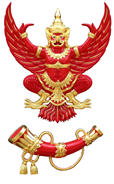 87 ถนนพหลโยธิน 8 (ซอยสายลม) สามเสนใน พญาไท กรุงเทพฯ 10400  โทรศัพท์ 0-2271-0151 ต่อ 315 -318 โทรสาร : 0-2290-5241  E-Mail : pr.nbtc@nbtc.go.th--------------------------------------------------------------------------------------------------------------------ขอชี้แจงเรื่องการนำเสนอข่าวโดยหนังสือพิมพ์บางฉบับ ให้ข่าว “4จีเฉียด 6 หมื่นล้าน” เมื่อวันพุธที่ 9 เมษายน 2557เนื่องด้วยเมื่อวันพุธ ที่ 9 เมษายน 2557 มีหนังสือพิมพ์บางฉบับให้ข่าว “4จีเฉียด 6 หมื่นล้าน” โดยอ้างถึง  พันเอกเศรษฐพงค์ มะลิสุวรรณ ประธาน กทค. ได้เปิดเผยผลการศึกษาราคาเริ่มต้นคลื่นความถี่ที่ได้รับจากสหภาพโทรคมนาคมระหว่างประเทศ (ไอทียู) แล้วนั้นพันเอกเศรษฐพงค์ฯ ประธาน กทค. ขอชี้แจงว่าการเปิดเผยข้อมูลดังกล่าวไม่เป็นความจริง เนื่องจากเป็นข้อมูลที่ยังไม่ได้นำเข้าที่ประชุมคณะอนุกรรมการฯ และคณะกรรมการกิจการโทรคมนาคม (กทค.) จึงเป็นการไม่เหมาะสมที่ประธาน กทค. จะนำมาเปิดเผยต่อสาธารณะ เพราะยังไม่ได้รับการตัดสินใจขั้นสุดท้ายจาก กทค. จึงยังไม่สามารถสรุปได้ ซึ่งเรื่องดังกล่าวจะมีการนำเข้าที่ประชุม กทค. ในวันศุกร์ที่ 18 เมษายน 2557 เพื่อมีมติรับรองวิธีการประมูลและการกำหนดราคาเริ่มต้นการประมูล อย่างไรก็ตาม ประธาน กทค. มีความยินดีเป็นอย่างยิ่งที่จะเปิดเผยข้อมูลเพื่อความโปร่งใสหลังจากที่คณะกรรมการกิจการโทรคมนาคม (กทค.) ได้มีมติเห็นชอบ            ในเรื่องต่างๆแล้ว และยินดีน้อมรับคำวิพากษ์วิจารณ์อย่างสร้างสรรค์จากสื่อมวลชนต่อไป 		คณะกรรมการกิจการกระจายเสียง กิจการโทรทัศน์ และกิจการโทรคมนาคมแห่งชาติ (กสทช.)โดยคณะกรรมการกิจการโทรคมนาคม (กทค.) ------------------------------------------------------------------------------------------------------------------------ติดต่อสอบถามรายละเอียดเพิ่มเติมได้ที่ : สำนักงานคณะกรรมการกิจการกระจายเสียง กิจการโทรทัศน์ และกิจการโทรคมนาคมแห่งชาติ โทรศัพท์ : 0-2271-0151 ต่อ 315 - 317  โทรสาร : 0-2290-5241  